LAMPIRANLampiran 1RENCANA PELAKSANAAN PEMBELAJARAN (RPP) SIKLUS I PERTEMUAN 1Satuan Pendidikan	: 	SDN 05 PadongkoMata Pelajaran	:	 MatematikaKelas/Semester	: 	IV (Empat) / II (dua)Alokasi Waktu	: 	2x35 menit (1x Pertemuan)Standar Kompetensi	: 5.   Menjumlahkan dan mengurangkan bilangan bulat.Kompetensi Dasar    : 5.2 Menjumlahkan bilangan bulat.Indikator                   :	Menentukan operasi hitung penjumlahan bilangan bulat dengan menggunakan garis bilangan.			:  Terampil dalam menentukan operasi hitung bilangan bulat dengan menggunakan garis bilangan.Tujuan PembelajaranMelalui proses pembelajaran siswa dapat:Menentukan operasi hitung penjumlahan bilangan bulat menggunakan garis bilangan dengan tepat.Materi Ajar“Penjumlahan Bilangan Bulat”Pendekatan dan Metode PembelajaranPembelajaran  	: Pembelajaran   Matematika Realistik   (PMR)Metode Pembelajaran	:CeramahTanya jawabKerja kelompokPenugasanSumber/Media Pembelajaran	Sumber Belajar : Buku Eletronik: Burhan Mustaqim. 2008.  Matematika. Pusat Perbukuan Deparemen Pendidikan Nasional. M.Khafid dan suyati.2004.Pelajaran Matematika.Erlangga. Media Pembelajaran	: 	Tegel, Ubin Langkah-Langkah PembelajaranPenilaianTeknik Penilaian	:	Tes dan Non TesBentuk Instrumen	:	Tes Hasil Belajar dan Lembar ObservasiDaftar PustakaBuku Eletronik: Burhan Mustaqim. 2008.  Matematika. Pusat Perbukuan Deparemen Pendidikan Nasional. M.Khafid dan suyati.2004.Pelajaran Matematika.Jakarta:Erlangga.                                                                                             Makassar,     Februari  2014Guru Kelas IV	MahasiswaHj.St.Madinah						HamsiyahNip.19610906 108510 2 000                                           Nim.104704013Mengetahui:an. Kepala Sekolah SDN 05 PadongkoPJSAmri Amir, S.PdNIP. 19590730 198203 1 009FORMAT LEMBAR KERJA SISWA (LKS)  SIKLUS I Pertemuan 1Tujuan Pembelajaran  :	Setelah melakukan pengamatan disekitar kelas siswa      dapat menyelesaikan pengurangan bilangan bulat Nama Kelompok	:Anggota Kelompok  : 1.  	3.			  2. 					      4.Petunjuk:  Duduklah bersama anggota kelompok!Tulislah nama-nama anggota kelompok pada tempat yang telah disediakan!Bacalah soal dengan teliti!Diskusikan masalah berikut dengan teman dalam satu kelompok!Tulislah semua hasil diskusi pada lembar jawaban yang tersedia!Kerjakan soal seperti langkah-langkah penyelesaian penjumlahn  bilangan bulat!Umur ayah 4 tahun yang lalu adalah 37 tahun. Berapa tahun umur ayah 5 tahun yang akan datang? Andi mulai menabung hari senin dengan sisa uang jajan dari sekolah. Senin Andi menabung Rp 3000, selasa Andi menabung Rp 2000, rabu Andi menabung Rp 4000. Berapa uang Andi dalam tabungannya?Mula-mula suhu di suatu ruangan pendingin 15 derajat di bawah nol. Kemudian karena sesuatu hal suhu tersebut dinaikkan 9 derajat. Berapa derajat suhu ruangan tersebut sekarang?Penggali sumur menggali dalam tanah sedalam 4 meter. Kemudian setelah istirahat ia turun lagi sedalam 3 meter. Berapa kedalaman yang dicapai penggali sumur tersebut ?Amir melangkah ke kenan sejauh 4 langkah diubin teras rumah. Kemudian melangkah ke kiri sejauh 9 langkah. Amir berada pada ubin keberapa saat setelah melangkah?RENCANA PELAKSANAAN PEMBELAJARAN (RPP)SIKLUS I PERTEMUAN 2Satuan Pendidikan	: 	SDN 05 PadongkoMata Pelajaran	:	 MatematikaKelas/Semester	: 	IV (Empat) / II (dua)Alokasi Waktu	: 	2x35 menit (1x Pertemuan)Standar Kompetensi	: 5.   Menjumlahkan dan mengurangkan bilangan bulat.Kompetensi Dasar	: 5.3 Mengurangkan bilangan bulat.Indikator : Menentukan operasi hitung pengurangan bilangan bulat dengan menggunakan garis bilangan.Tujuan PembelajaranMelalui proses pembelajaran siswa dapat:Menentukan operasi hitung pengurangan bilangan bulat menggunakan garis bilangan dengan tepat.Materi Ajar“Pengurangan Bilangan Bulat”Pendekatan dan Metode PembelajaranPembelajaran  	: Pembelajaran  Matematika Realistik   (PMR)Metode Pembelajaran	:CeramahTanya jawabKerja kelompokPenugasanSumber/Media Pembelajaran	Sumber Belajar : Buku Eletronik: Burhan Mustaqim. 2008.  Matematika. Pusat Perbukuan Deparemen Pendidikan Nasional. M.Khafid dan suyati.2004.Pelajaran Matematika.Erlangga. Media Pembelajaran	: 	Ubin, Buku Ajar, dll.Langkah-Langkah PembelajaranPenilaianTeknik Penilaian	:	Tes dan Non TesBentuk Instrumen	:	Tes Hasil Belajar dan Lembar ObservasiDaftar PustakaBuku Eletronik: Burhan Mustaqim. 2008.  Matematika. Pusat Perbukuan Deparemen Pendidikan Nasional. M.Khafid dan suyati.2004.Pelajaran Matematika.Jakarta:Erlangga.                                                                                             Makassar,     Februari  2014Guru Kelas IV	MahasiswaHj.St.Madinah						HamsiyahNip.19610906 108510 2 000                                           Nim.104704013Mengetahui:an. Kepala Sekolah SDN 05 PadongkoPJSAmri Amir, S.PdNIP. 19590730 198203 1 009FORMAT LEMBAR KERJA SISWA (LKS)  SIKLUS I Pertemuan 2Tujuan Pembelajaran  :	Setelah melakukan pengamatan disekitar kelas siswa      dapat menyelesaikan pengurangan bilangan bulatNama Kelompok	:Anggota Kelompok	: 1.			  2.			  3.			  4.			  5.Petunjuk:  Duduklah bersama teman kelompok!Tulislah nama-nama anggota kelompok pada tempat yang telah disediakan!Diskusikan masalah berikut dengan teman dalam satu kelompok!Tulislah semua hasil diskusi pada lembar jawaban yang tersedia!Untuk soal selanjutnya kerjakan seperti langkah-langkah penyelesaian pengurangan  bilangan bulat !Irwan menyelam kedalam kolam sejauh 10 meter. Kemudian dia naik sejauh 7 meter. Berapa kedalam Irwan menyelam sekarang?Rian menaiki bukit setinggi 175 meter dari permukaan laut. Kemudian turun sejauh 52 meter. Berapa ketinggian Rian sekarang?Andi berada 4 meter di atas pohon. Kemudian turun sejauh 2 meter berapa ketinggian Andi sekarang?Suhu udara didaerah kutub -32 °C. Sedangkan di daerah panas suhunya 40 °C. Berapa selisih antara kedua tempat tersebut ?Ani meminjam uang di Fitri sebanyak Rp 5000. Keesokan harinya Ani membayar uang yang dipinjam di Fitri sebesar Rp 3000. Berapa sisa uang yang harus dibayar Ani ke Fitri?RENCANA PELAKSANAAN PEMBELAJARAN (RPP)SIKLUS II PERTEMUAN 1Satuan Pendidikan	: 	SDN 05 PadongkoMata Pelajaran	:	 MatematikaKelas/Semester	: 	IV (Empat) / II (dua)Alokasi Waktu	: 	2x35 menit (1x Pertemuan)Standar Kompetensi	: 7.   Menggunakan lambang bilangan romawi.Kompetensi Dasar	: 7.1 Mengenal lambang bilangan romawi.Indikator    : Menentukan lambang bilangan romawi.Tujuan PembelajaranSetelah proses pembelajaran siswa dapat menentukan lambang bilangan romawi dengan tepat.Materi Ajar“Lambang Bilangan Romawi”Pendekatan dan Metode PembelajaranPembelajaran  	: Pembelajaran   Matematika realistik (PMR)Metode Pembelajaran	:CeramahTanya jawabKerja kelompokPenugasanSumber/Media Pembelajaran	Sumber Belajar : Buku Eletronik: Burhan Mustaqim. 2008.  Matematika. Pusat Perbukuan Deparemen Pendidikan Nasional. M.Khafid dan suyati.2004.Pelajaran Matematika.Erlangga. Media Pembelajaran	: 	-Lambang Bilangan 		- Buku ajarLangkah-Langkah PembelajaranPenilaian1.Teknik Penilaian	:	Tes dan Non Tes2. Bentuk Instrumen	:	Tes Hasil Belajar dan Lembar ObservasiDaftar PustakaBuku Eletronik: Burhan Mustaqim. 2008.  Matematika. Pusat Perbukuan Deparemen Pendidikan Nasional. M.Khafid dan suyati.2004.Pelajaran Matematika.Jakarta:Erlangga.                                                                                                Makassar,   Februari 2014Guru Kelas IV	MahasiswaHj.St.Madinah						HamsiyahNip.19610906 108510 2 000                                                  Nim.104704013Mengetahui:an. Kepala Sekolah SDN 05 PadongkoPJSAmri Amir, S.PdNIP. 19590730 198203 1 009FORMAT LEMBAR KERJA SISWA (LKS)  SIKLUS II Pertemuan 1Tujuan Pembelajaran:  Menyelesaikan soal yang berkaitan dengan pengenalan   lambang bilangan romawi dengan tepatNama Kelompok	:Anggota Kelompok	: 1.			  2.			  3.			  4.			  5.Petunjuk:  Tulislah nama-nama anggota kelompok pada tempat yang telah disediakan!Diskusikan masalah berikut dengan teman dalam satu kelompok!Tulislah lambang bilangan romawi!Tulislah semua hasil diskusi pada lembar jawaban yang tersedia!Tuliskan lambang bilangan romawi pada angka yang cetak tebal dengan tepat! Daerah istimewa Jogjakarta dipimpin oleh Sri Sultan Hamengko Buwono 10.Marsya tinggal bersama orang tuanya di Jalan Nuri 3 nomor 9.Memasuki abad ke-21, kita dituntut untuk lebih menguasai teknologi.Masa jabatan Presiden saat ini berada pada periode ke-2.Rani berkunjung ke rumah Rasti di Jalan Tidung 8 setapak 6.RENCANA PELAKSANAAN PEMBELAJARAN (RPP)SIKLUS II PERTEMUAN 2Satuan Pendidikan	: 	SDN 05 PadongkoMata Pelajaran	:	 MatematikaKelas/Semester	: 	IV (Empat) / II (dua)Alokasi Waktu	: 	2x35 menit (1x Pertemuan)Standar Kompetensi	: 7.   Menggunakan lambang bilangan romawi.Kompetensi Dasar	: 7.2 Menyatakan bilangan cacah sebagai bilangan romawi dan sebaliknya.Indikator  : Menentukan bilangan cacah dari lambang bilangan romawi dan sebaliknya.Tujuan PembelajaranMelalui proses pembelajaran siswa dapat:-Menentukan penjumlahan bilangan romawi Materi Ajar“Lambang Bilangan Romawi”Pendekatan dan Metode PembelajaranPembelajaran  	: Pembelajaran   Matematika realistik (PMR)Metode Pembelajaran	:CeramahTanya jawabKerja kelompokPenugasanSumber/Media Pembelajaran	Sumber Belajar : Buku Eletronik: Burhan Mustaqim. 2008.  Matematika. Pusat Perbukuan Deparemen Pendidikan Nasional. M.Khafid dan suyati.2004.Pelajaran Matematika.Erlangga. Media Pembelajaran	: 	 - Buku ajarLangkah-Langkah PembelajaranIX.Penilaian1.Teknik Penilaian	:	Tes dan Non Tes2. Bentuk Instrumen	:	Tes Hasil Belajar dan Lembar ObservasiX.Daftar PustakaBuku Eletronik: Burhan Mustaqim. 2008.  Matematika. Pusat Perbukuan Deparemen Pendidikan Nasional. M.Khafid dan suyati.2004.Pelajaran Matematika.Jakarta:Erlangga.                                                                                                Makassar,   Februari 2014Guru Kelas IV	MahasiswaHj.St.Madinah						  HamsiyahNip.19610906 108510 2 000                                                 Nim.104704013Mengetahui:an. Kepala Sekolah SDN 05 PadongkoPJSAmri Amir, S.PdNIP. 19590730 198203 1 009FORMAT LEMBAR KERJA SISWA (LKS)  SIKLUS II Pertemuan 2Tujuan Pembelajaran:  Menyelesaikan soal yang berkaitan dengan penjumlahan    bilangan romawiNama Kelompok	:Anggota Kelompok	: 1.			  2.			  3.			  4.			  5.Petunjuk:  Tulislah nama-nama anggota kelompok pada tempat yang telah disediakan!Diskusikan masalah berikut dengan teman dalam satu kelompok!Ubalah setiap angka menjadi bilangan romawi!Jumlahkan sesuai dengan soal!Tulislah semua hasil diskusi pada lembar jawaban yang tersedia!SOALArya sekarang berumur 7 tahun. Ani adiknya berumur 4 tahun. Berapakah penggabungan dari umur Arya dan umur Ani? Ibu ingin membuat kue. Ibu membeli terigu sebanyak 10 kg, dan gula sebanyak 3 kg. Berapakah berat semua belanja Ibu?Riko memanjat pohon setinggi 3 meter lalu naik lagi setinggi 2 meter. Pada ketinggian berapakah Riko sekarang?Ibu membagikan buah mangga kepada lola dan Lista. Lola diberikan sebanyak 8 butir, lalu Lista diberikan sebanyak 7 butir. Berapakah semua buah yang diberikan oleh Ibu?Dinda pergi ke rumah sakit bersama Dewi. Dinda dan Dewi mengukur berat badan. Berat badan Dinda 40 kg, berat badan Dewi 45 kg. Berapakah berat badan keduanya?Lampiran 2TES  HASIL BELAJAR SIKLUS I                  Satuan Pelajaran	      : SDN 05 PADONGKOMata Pelajaran	: MatematikaKelas/Semester	: IV/2Hari/Tanggal            :		: Kerjakanlah soal-soal di bawah ini dan buatlah garis bilangannya!KUNCI JAWABAN TES FORMATIF SIKLUS I   1).                                                                                     -9    -8    -7    -6    -5    -4    -3    -2    -1    0    1    2    3    4    5    6    7    8  9                   Kalimat matematikanya  9  +  -5 = 4   2).                                                                              -9    -8    -7    -6    -5    -4    -3    -2    -1    0    1    2    3    4    5    6    7    8   9  10                    Kalimat matematikanya  10 + (-3) = 7   3).                                                                                    -9    -8    -7    -6    -5    -4    -3    -2    -1    0    1    2    3    4    5    6    7    8   9                   Kalimat matematikanya   4 +  (-10) = -6 4).                                                                                    -9    -8    -7    -6    -5    -4    -3    -2    -1    0    1    2    3    4    5    6    7    8   9                   Kalimat matematikanya (-7) +  15 = 8   5).                                                                              -10  -9   -8   -7    -6    -5    -4    -3    -2    -1    0    1    2    3    4    5    6    7    8   9                    Kalimat matematikanya  (-10)  +  15 =  5RUBRIK PENILAIAN TES AKHIR SIKLUS ITES  HASIL BELAJARSIKLUS IISatuan Pelajaran	: SDN 05 PADONGKOMata Pelajaran   : MatematikaKelas/Semester  : IV/2Hari/Tanggal     :Kerjakanlah soal-soal bilangan romawi di bawah ini!Ubalah ke dalam bentuk Bilangan Cacah!KUNCI JAWABAN TES FORMATIF SIKLUS IIXXXIX		=  39XIV	=  14XLVIII	=  48XXXVI	=  36XXV	=  25XI                                                              = 11 XLIV           	=  44XXXI          	=  31 XXX           	=  30XX               	=  20RUBRIK PENILAIAN TES AKHIR SIKLUS IILampiran 3HASIL OBSERVASI AKTIVITAS BELAJAR SISWA SIKLUS I (Pertemuan 1 dan 2)HASIL OBSERVASI AKTIVITAS BELAJAR SISWA	SIKLUS II (Pertemuan 1 dan 2)	Keterangan:PersiapanSiswa mempersiapkan berbagai macam strategi yang akan digunakan dalam penyelesaian masalahBaik, apabila siswa mempersiapkan 2 macam strategi yang akan digunakan dalam penyelesaian masalah.Cukup, apabila siswa mempersiapkan 1 macam strategi yang akan digunakan dalam penyelasaian masalah.Kurang, apabila siswa tidak mempersiapkan strategi yang akan digunakan dalam penyelesaian masalahII.  PembukaanSiswa menyimak penjelasan guru tentang berbagai macam strategi pembelajaranBaik, apabila semua siswa menyimak penjelasan guru tetang berbagai macam strategi pembelajaran. Cukup, apabila hanya sebagian siswa menyimak penjelasan guru tetang berbagai macam strategi pembelajaran. Kurang, apabila siswa tidak menyimak penjelasan guru tetang berbagai macam strategi pembelajaran. 2.  Siswa menyimak penjelasan guru tentang berbagai macam masalah dalam dunia nyataBaik, apabila semua siswa menyimak penjelasan guru tentang berbagai macam masalah dalam dunia nyata.Cukup, apabila hanya sebagian siswa menyimak penjelasan guru tentang berbagai macam masalah dalam dunia nyata.Kurang, apabila siswa tidak menyimak penjelasan guru tentang berbagai macam masalah dalam dunia nyata.Siswa menyelesaiakan masalah dengan berbagai macam strategi.Baik, apabila siswa menyelesaikan semua masalah dengan berbagai macam strategi.Cukup, apabila siswa menyelesaikan sebagian masalah dengan berbagai macam strategi.Kurang, apabila siswa tidak menyelesaikan masalah dengan berbagai macam strategi.III.  Proses PembelajaranSiswa memecahkan masalah dengan mengunakan berbagai macam strategi sesuai dengan pengalamannya.Baik, apabila siswa memecahkan masalah dengan mengunakan 3 macam strategi sesuai dengan pengalamannya.Cukup, apabila siswa memecahkan masalah dengan mengunakan 2 macam strategi sesuai dengan pengalamannyaKurang, apabila siswa memecahkan masalah dengan tidak mengunakan strategi sesuai dengan pengalamannyaSiswa terbagi dalam beberapa kelompok secara heterogenBaik, apabila siswa dibagi dalam kelompok secara heterogenCukup, apabila siswa dibagi dalam kelompok secara homogenKurang, apabila siswa tidak dibagi dalam beberapa kelompokSiswa  mengerjakan  LKS  yang  telah  dibagikan mengenai  penjumlahan bilangan bulatBaik, apabila siswa mengerjakan semua LKS yang telah diberikan mengenai  penjumlahan bilangan bulatCukup, apabila siswa mengerjakan sebagian LKS yang telah diberikan mengenai  penjumlahan bilangan bulatKurang, apabila siswa tidak mengerjakan LKS yang telah diberikan mengenai  penjumlahan bilangan bulat4.  Siswa diarahkan untuk menyelesaikan penjumlahan bilangan bulat dari benda yang diidentifikasi Baik, apabila semua siswa diarahkan untuk menyelesaikan penjumlahan bilangan bulat dari benda yang diidentifikasiCukup, apabila sebagian siswa diarahkan untuk menyelesaikan penjumlahan bilangan bulat dari benda yang diidentifikasiKurang, apabila siswa tidak diarahkan untuk menyelesaikan penjumlahan bilangan bulat dari benda yang diidentifikasi5. Siswa melaporkan hasil pekerjaannya, siswa yang lain menanggapi hasil pekerjaannyaBaik, apabila siswa melaporkan hasil diskusinyaCukup, apabila hanya sebagian siswa yang melaporkan hasil diskusinyaKurang, apabila siswa tidak melaporkan hasil diskusinya.Siswa berdiskusi dengan teman kelompoknya agar dapat menyelesaikan LKSBaik, apabila semua siswa berdiskusi dengan teman kelompoknya agar dapat menyelesaikan LKSCukup, apabila sebagian berdiskusi dengan teman kelompoknya agar dapat menyelesaikan LKSKurang, apabila tidak ada siswa berdiskusi dengan teman kelompoknya agar dapat menyelesaikan LKSSiswa berdasarkan kelompok naik kedepan kelas secara bergilir untuk mempresentasikan hasil diskusinyaBaik, apabila semua siswa berdasarkan kelompok naik kedepan kelas secara bergilir untuk mempresentasikan hasil diskusinyaCukup, apabila sebagian Siswa berdasarkan kelompok naik kedepan kelas secara bergilir untuk mempresentasikan hasil diskusinyaKurang, apabila tidak ada Siswa berdasarkan kelompok naik kedepan kelas secara bergilir untuk mempresentasikan hasil diskusinyaSiswa menanggapai hasil diskusi kelompok lain.Baik, apabila semua Siswa menanggapai hasil diskusi kelompok lain.Cukup, apabila sebagian Siswa menanggapai hasil diskusi kelompok lain.Kurang, apabila tidak ada Siswa menanggapai hasil diskusi kelompok lain.IV.  Penutup Siswa  mengerjakan soal-soal tes/evaluasiBaik, apabila siswa mengerjakan  soal-soal tes/evaluasi secara benarCukup, apabila siswa mengerjakan  soal-soal tes/evaluasi tetapi kurang tepatKurang, apabila siswa tidak mengerjakan soal-soal tes/evaluasiSiswa menyimpulkan isi pembelajaranBaik, apabila semua siswa menyimpulkan isi pembelajaranCukup, apabila hanya sebagian siswa menyimpulkan isi pembelajaranKurang, apabila siswa tidak menyimpulkan isi pembelajaranLampiran 4HASIL OBSERVASI AKTIVITAS MENGAJAR GURU SIKLUS I (Pertemuan 1 dan 2)							           Barru,     Februari 2014								Observer								HamsiyahHASIL OBSERVASI AKTIVITAS MENGAJAR GURUSIKLUS II (Pertemuan 1 dan 2)Keterangan :3 = Baik (B)2 = Cukup (C)1 = Kurang (K)Deskriptor :Persiapan Guru mempersiapkan masalah kontekstual yang berhubungan materi.Baik, Jika guru mempersiapkan 2 masalah kontekstual yang berhubungan materi.Cukup, Jika guru mempersiapkan 1 masalah kontekstual yang berhubungan materi.Kurang, Jika guru tidak mempersiapkan masalah kontekstual yang berhubungan materi2. Guru menyiapkan berbagai macam strategi dalam pemecahan masalah yang terkait dengan materi.Baik, apabila guru menyiapkan 2 macam strategi dalam pemecahan masalah yang terkait dengan materi.Cukup, apabila guru menyiapkan 1 macam strategi dalam pemecahan masalah yanag terkait dengan materi.Kurang, apabila guru tidak menyiapkan strategi macam strategi dalam pemecahan masalah yang terkait dengan materi.Pembukaan Guru mempersiapkan masalah kontekstual yang berhubungan dengan materi.Baik, apabila guru mempersiapkan 2 masalah kontekstual yang berhubungan dengan materi.Cukup, apabila guru mempersiapkan 1 masalah kontekstual yang berhubungan dengan materi.Kurang, apabila guru tidak mempersiapkan masalah kontekstual yang berhubungan dengan materi.Guru menceritakan masalah kontekstual dalam dunia nyataBaik, apabila guru menceritakan 2 masalah kontekstual dalam dunia nyataCukup, apabila guru menceritakan 1 masalah kontekstual dalam dunia nyataKurang, apabila guru tidak menceritakan masalah kontekstual dalam dunia nyata.Proses PembelajaranGuru mengarahkan siswa dalam menyelesaikan masalah dengan mengunakan berbagai strategi menurut pengalamannya.a.Baik, apabila  guru mengarahkan siswa dalam menyelesaikan masalah dengan mengunakan 2 macam strategi menurut pengalamannyaCukup, apabila guru mengarahkan siswa dalam menyelesaikan masalah dengan mengunakan 1 macam strategi menurut pengalamannyaKurang, Apabila guru tidak mengarahkan siswa dalam menyelesaikan masalah dengan mengunakan berbagai strategi menurut pengalamannya Guru membagi siswa dalam beberapa kelompok secara heterogenBaik, apabila guru membagi siswa kedalam beberapa kelompok secara heterogenCukup, apabila guru membagi siswa kedalam beberapa kelompok secara homogenKurang, apabila guru tidak membagi siswa kedalam beberapa kelompok secara heterogenGuru membagikan LKS untuk setiap kelompokBaik, apabila guru membagikan semua LKS pada setiap kelompokCukup, apabila guru hanya membagikan sebagian LKS pada setiap kelompokKurang, apabila guru tidak membagikan LKS pada setiap kelompokGuru Mengarahkan siswa  untuk menyelesaikan  pengenalan dan penjumlahan bilangan romawi dari benda yang diidentifikasi. Baik, apabila guru mengarahkan semua siswa  untuk menyelesaikan  pengenalan dan penjumlahan bilangan romawi dari benda diidentifikasi. Cukup, apabila guru mengarahkan sebagian siswa  untuk menyelesaikan  pengenalan dan penjumlahan bilangan romawi dari benda yang diidentifikasi. Kurang, apabila guru tidak mengarahkan siswa  untuk menyelesaikan  pengenalan dan penjumlahan bilangan romawi dari benda yang diidentifikasi. Guru mempersilahkan  melaporkan hasil pekerjaannya, siswa yang lain menanggapi hasil pekerjaannyaBaik, apabila guru mempersilahkan semua kelompok melaporkan hasil pekerjaannyaCukup, apabila guru hanya mempersilahkan sebagian kelompok melaporkan hasil pekerjaannyaKurang, apabila guru tidak mempersilahkan sebagian kelompok melaporkan hasil pekerjaannyaGuru mengamati jalannya diskusi kelas dan memberi tanggapan sambil mengarahkan siswa untuk menyelesaikan LKSnya.Baik, apabila guru mengamati semua jalannnya diskusi kelas  dan memberi tanggapan sambil mengarahkan siswa untuk menyelesaikan LKSnya.Cukup, apabila guru mengamati sebagian jalannnya diskusi kelas  dan memberi tanggapan sambil mengarahkan siswa untuk menyelesai LKSnya.Kurang, apabila guru tidak mengamati jalannnya diskusi kelas  dan memberi tanggapan sambil mengarahkan siswa untuk menyelesaikan LKSnya.7. Guru menyuruh kelompok secara bergiliran untuk mempresentasikan hasil diskusi. Baik, apabila guru menyuruh semua kelompok untuk mempresentasikan hasil diskusi.Cukup, apabila guru menyuruh sebagian kelompok untuk mempresentasikan hasil diskusiKurang, apabila guru tidak menyuruh kelompok untuk mempresentasikan hasil diskusi. 8. Guru menyuruh kelompok lain menanggapi a.  Baik, apabila semua kelompok menanggapib.  Cukup, apabila sebagian kelompok menanggapic.  Kurang, apabila tidak ada kelompok menanggapiPenutupGuru memberikan soal-soal tes/evaluasi Baik, apabila guru memberikan soal-soal tes/evaluasi secara benarCukup, apabila guru memberikan soal-soal tes/evaluasi tetapi kurang tepatKurang, apabila guru tidak memberikan soal-soal tes/evaluasiGuru membimbing siswa untuk menyimpulkan isi pembelajaranBaik, apabila guru membimbing semua siswa menyimpulkan isi pembelajaranCukup, apabila guru membimbing sebagian siswa menyimpulkan isi pembelajaranKurang, apabila guru tidak membimbing sebagian siswa menyimpulkan isi pembelajaran.Lampiran 5Nilai Hasil Belajar Siswa  Siklus ITabel 4.1 Skor Hasil Belajar Matematika pada Siklus I			Statistik 		Nilai Statistik					Subjek 		         25		          Skor Ideal 		        100		       Skor Rata-rata		       58,28		       Skor Tertinggi 		          93		       Skor Terendah 		          33Tabel 4.2. Distribusi Frekuensi dan Persentase Skor Hasil belajar Matematika                   pada Siklus I	Nilai 	        Kategori 	   Frekuensi 	      Persentase (%)            81 – 100         Baik Sekali                 4                         16 %          61 – 80              Baik                         6                         24 %          41 – 60             Cukup                       7                         28 %          21 – 40            Kurang                       8                         32 %           0 – 20         Sangat Kurang                0                          0 %                        Jumlah 		        25                         100Tabel 4.3. Deskripsi Ketuntasan Belajar Matematika pada Siklus I           Nilai                Kategori              Frekuensi           Persentase         65 – 100              Tuntas                     10                        40         00 – 64           Tidak Tuntas                15                        60          Nilai Hasil Belajar Siswa  Siklus II        Tabel 4.4    Skor Hasil belajar Matematika Pada Siklus II 		           Statistik 		Nilai Statistik					Subjek 		         25		          Skor Ideal 		        100		       Skor Rata-rata		       81,6		       Skor Tertinggi 		        100		       Skor Terendah 		         60Tabel 4.5  Distribusi Frekuensi dan Persentase Skor Hasil belajar Matematika                   Pada Siklus II	Nilai 	       Kategori 	             Frekuensi 	      Persentase (%)            81 – 100       Baik Sekali                    8                        32 %          61 – 80        Baik                              15                       60 %          41 – 60        Cukup                           2                         8 %          21 – 40        Kurang                          0                         0           0 – 20         Sangat Kurang               0                         0                        Jumlah 		        25                       100Tabel 4.6   Deskripsi Ketuntasan Belajar Matematika pada Siklus IINilai                Kategori             Frekuensi           Persentase         65 – 100               Tuntas                    23                        92         00 – 64             Tidak Tuntas               2                          8          DATA KESELURUHANData Hasil Tes  Siklus I dan IILampiran 6DOKUMENTASIDokumentasi Kegiatan PenelitianSiswa mendengarkan penjelasan guru 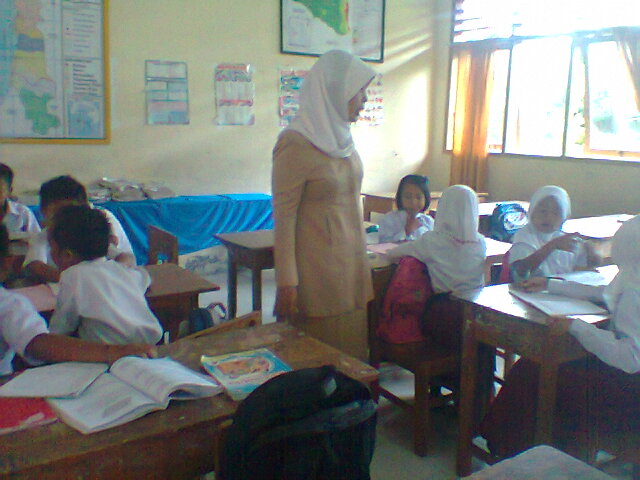 Siswa bekerja sama menyelesaikan soal LKS melalui alat peraga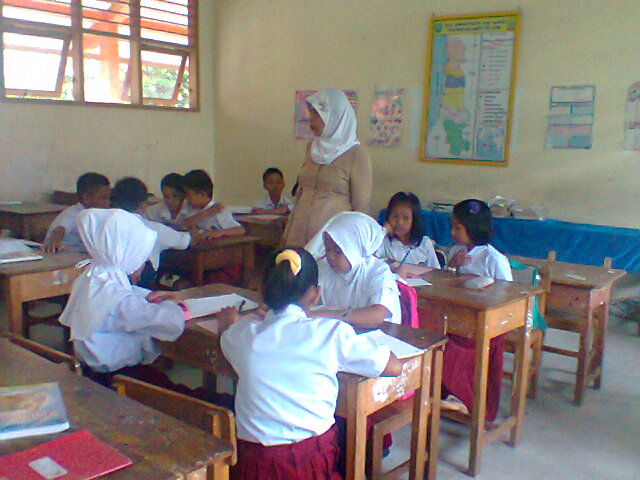 Guru mengarahkan siswa menggunakan alat peraga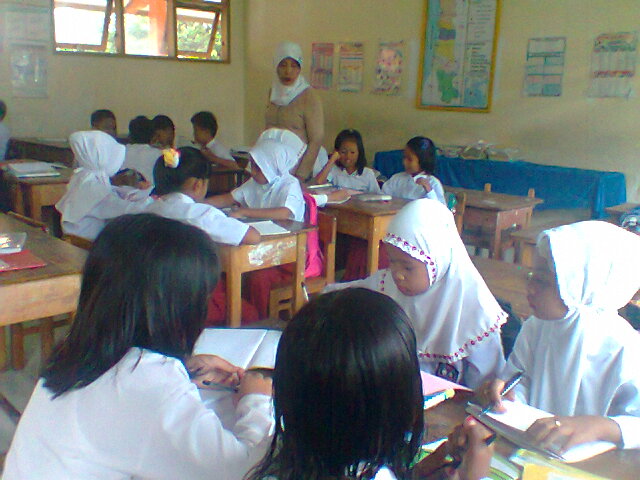 Tes hasil belajar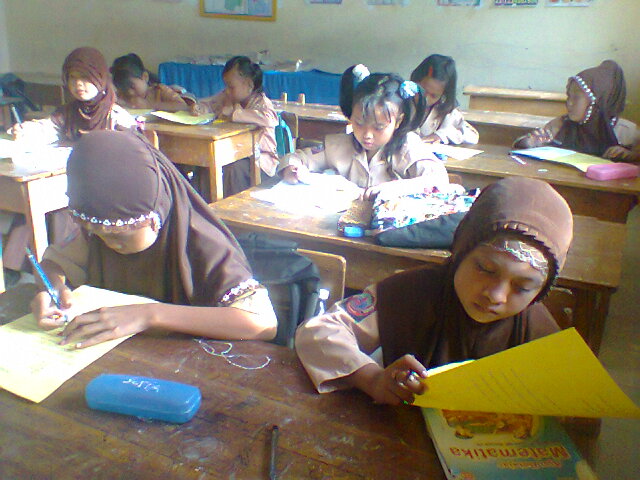 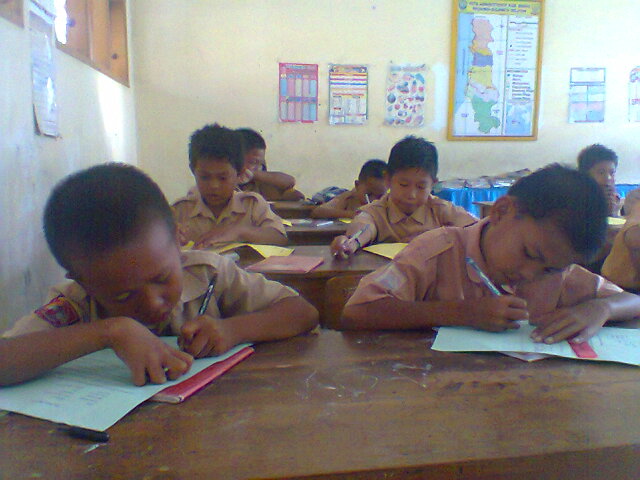 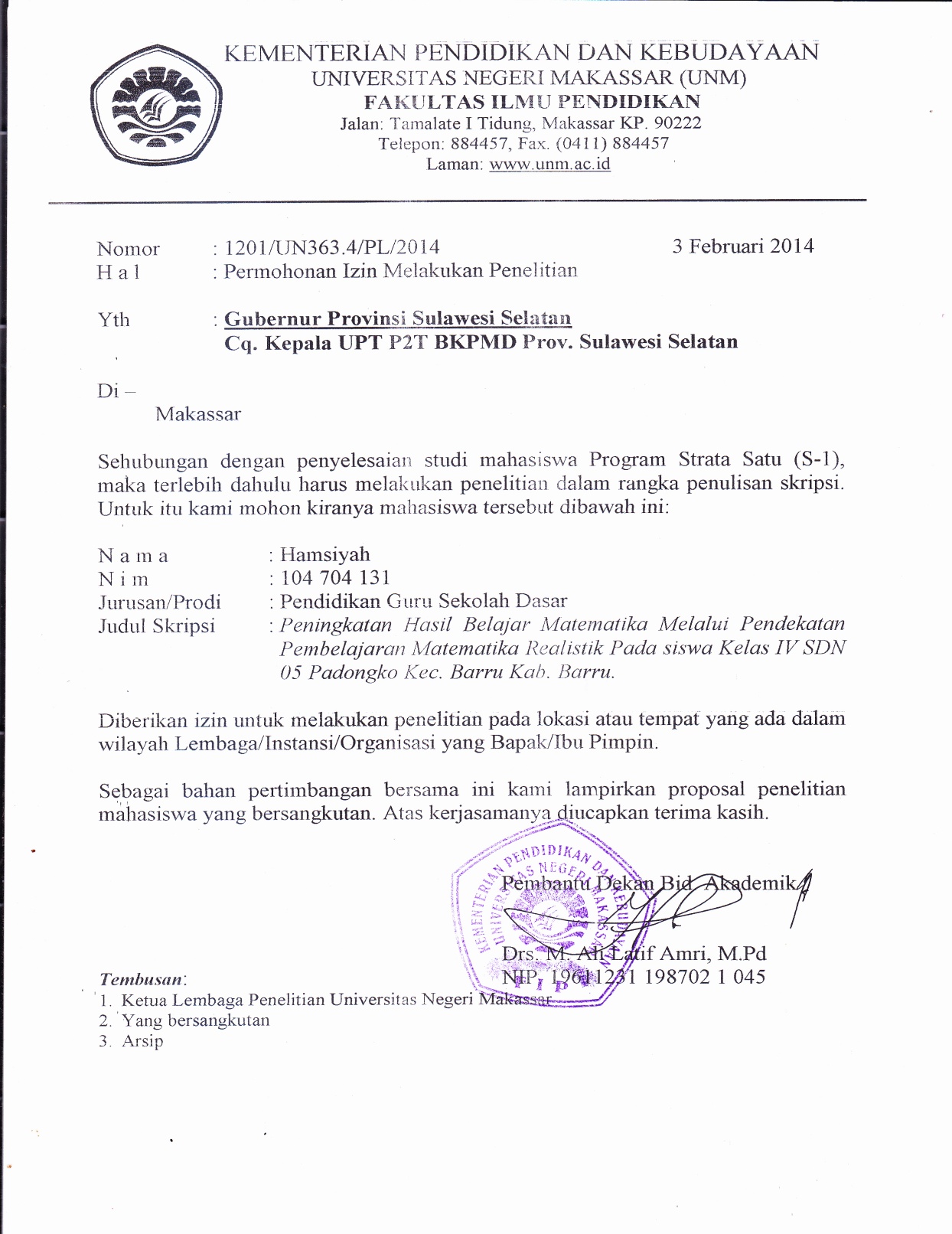 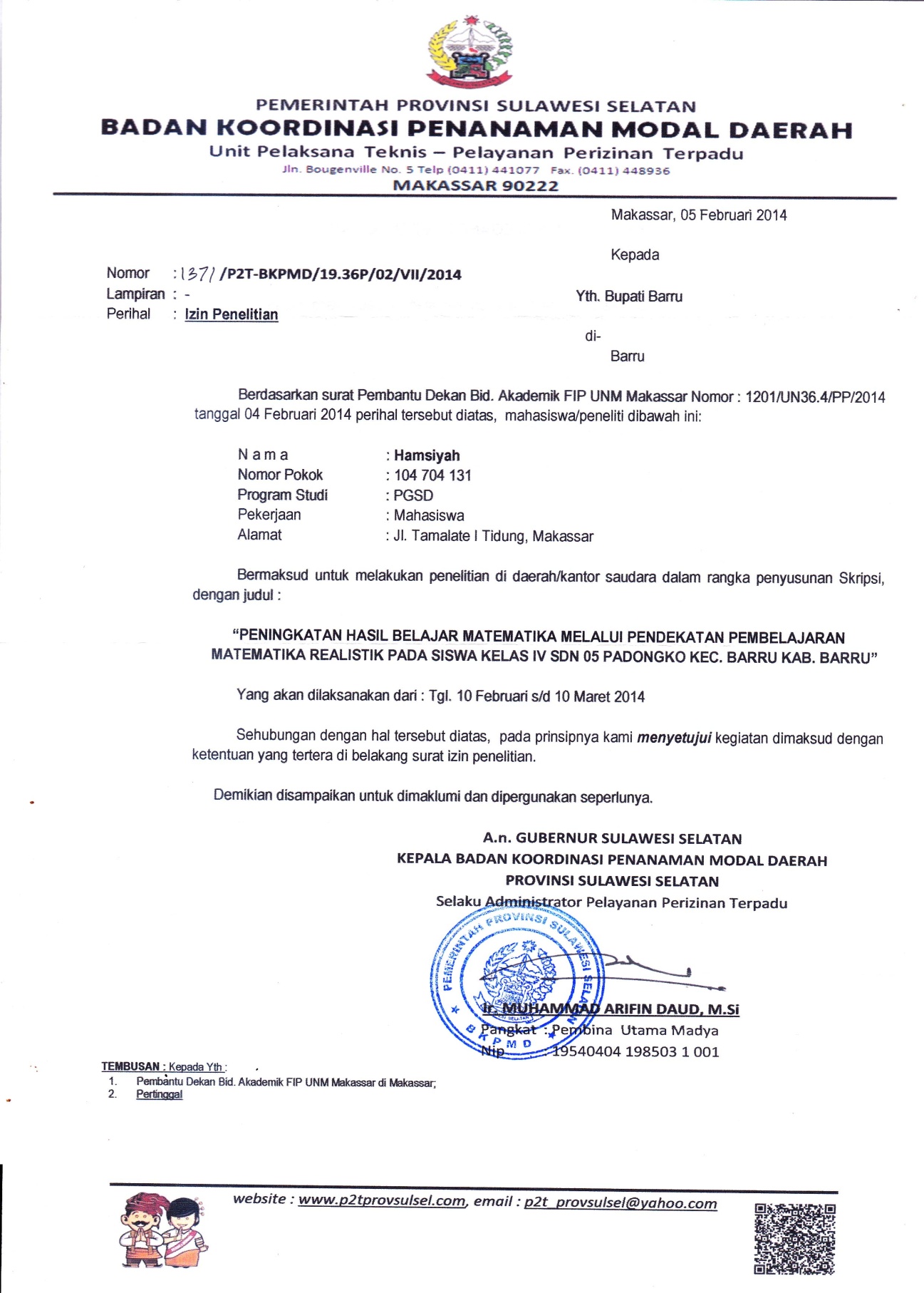 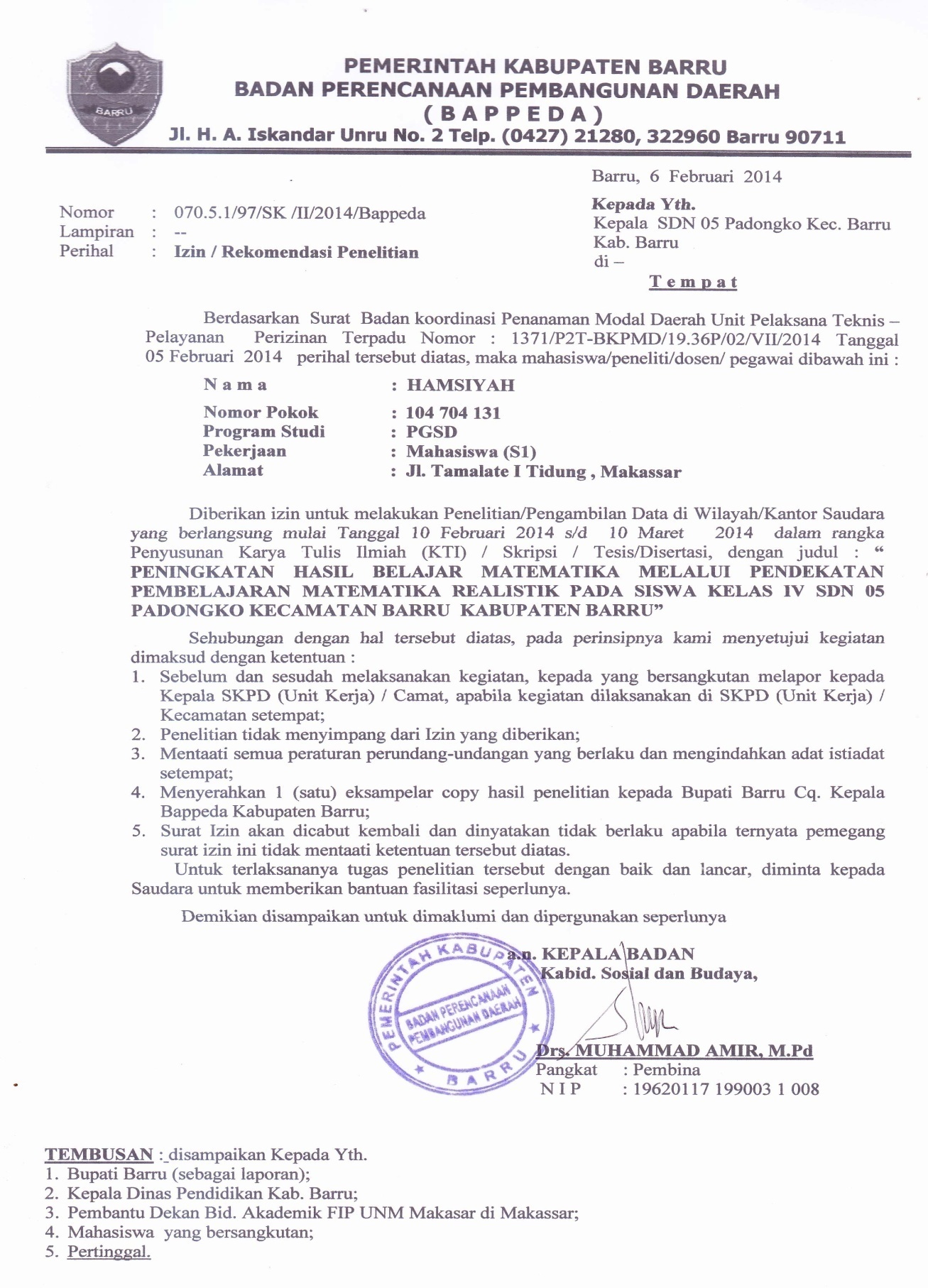 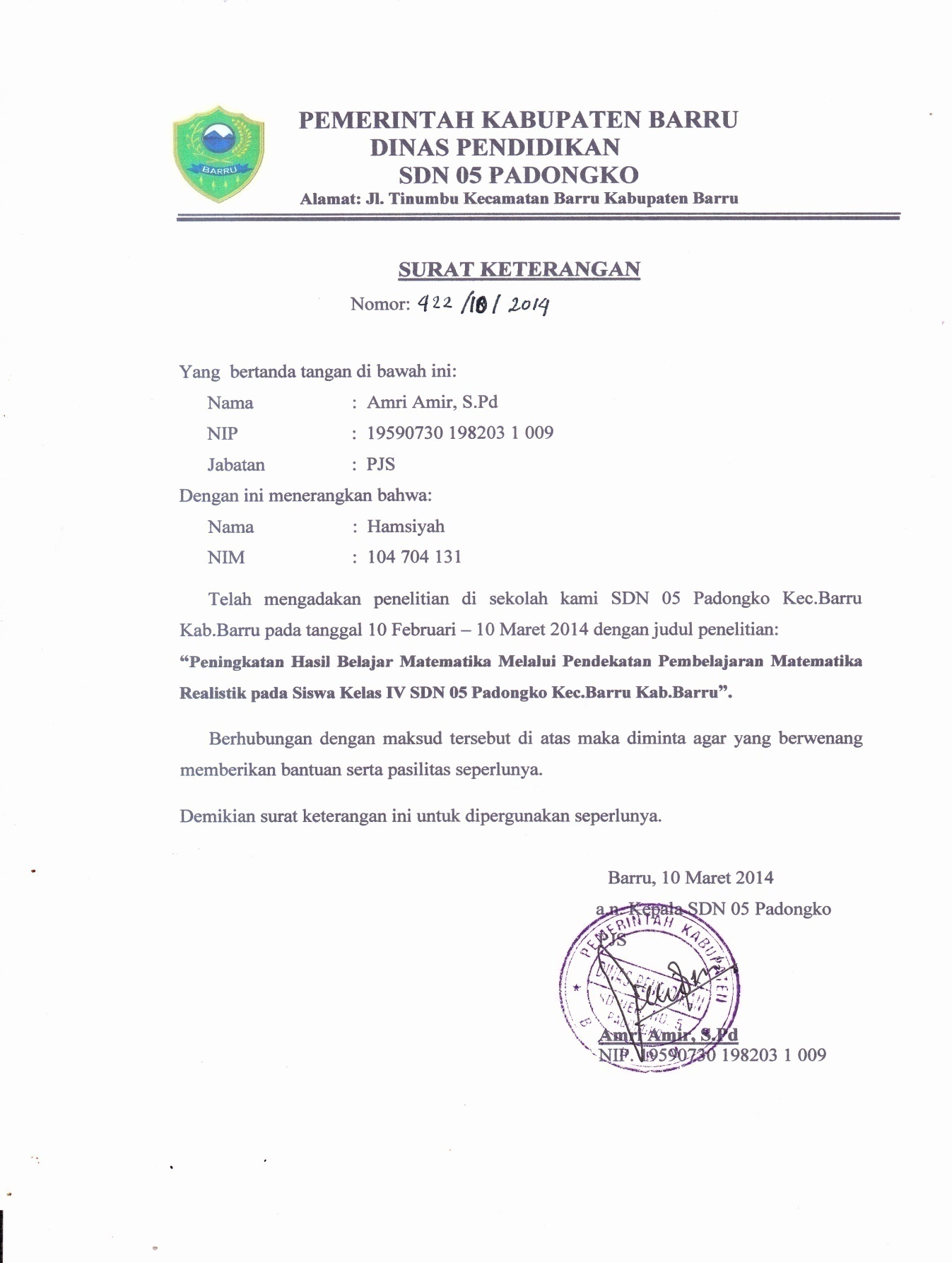 NoKegiatanWaktuAPendahuluan/Kegiatan AwalSalam pembuka (doa bersama )Mengecek kesiapan belajar siswaMenyiapkan masalah kontekstual (bagaimana cara penyelesaian penjumlahan bilangan bulat dengan menggunakan pembelajaran matematika realistik serta pemecahan masalahnya dengan menggunakan media yang nyata seperti ubin di dalam kelas).Menyampaikan tujuan pembelajaran yang akan dicapai pada pembelajaran yang akan dilaksanakan.10 menitBKegiatan IntiGuru memperkenalkan tentang cara penyelesaian penjumlahan  bilangan bulat.Guru memberikan contoh bilangan bulat yang berhubungan dengan kehidupan sehari-hari dengan menggunakan ubin di dalam kelas.Guru membagi siswa dalam beberapa kelompok secara heterogen.Guru menjelaskan maksud pembelajaran dan tugas kelompok.Guru membagikan LKS untuk setiap kelompok.Siswa diarahkan untuk menemukan cara penyelesaian penjumlahan  bilangan bulat.Setiap kelompok maju ke depan untuk melaporkan hasil kerjanya, kelompok yang lain menanggapi hasil pekerjaan temannya.50 menitCKegiatan AkhirGuru memberikan tugas/PRGuru bersama siswa menyimpulkan materi pelajaranGuru menyampaikan pesan-pesan moral.Salam penutup10 menitNoKegiatanWaktuAPendahuluan/Kegiatan AwalSalam pembuka (doa bersama )Mengecek kesiapan belajar siswaMelakukan apersepsi dengan menyiapkan masalah kontekstual (bagaimana cara penyelesaian pengurangan bilangan bulat serta pemecahan masalahnya dengan menggunakan media yang nyata seperti ubin di dalam kelas.Menyampaikan tujuan pembelajaran yang akan dicapai pada pembelajaran yang akan dilaksanakan.10 menitBKegiatan IntiGuru memperkenalkan tentang cara penyelesaian pengurangan  bilangan bulat.Guru memberikan contoh pengurangan bilangan bulat yang berhubungan dengan kehidupan sehari-hari dengan menggunakan ubin di dalam kelas.Guru membagi siswa dalam beberapa kelompok secara heterogen.Guru menjelaskan maksud pembelajaran dan tugas kelompok.Guru membagikan LKS untuk setiap kelompok.Siswa  diarahkan untuk menemukan cara penyelesaian  pengurangan bilangan bulat.Setiap kelompok maju ke depan untuk melaporkan hasil kerjanya, kelompok yang lain menanggapi hasil pekerjaan temannya.50 menitCKegiatan AkhirGuru memberikan tugas/PRGuru bersama siswa Menyimpulkan materi pelajaranGuru menyampaikan pesan-pesan moral.Salam penutup10 menitNoKegiatanWaktuAPendahuluan/Kegiatan AwalSalam pembuka (doa bersama )Mengecek kesiapan belajar siswaMelakukan apersepsi dengan menyiapkan masalah kontekstual (bagaimana cara menentukan lambang bilangan romawi serta pemecahan masalahnya dengan menggunakan media yang nyata.Menyampaikan tujuan pembelajaran yang akan dicapai pada pembelajaran yang akan dilaksanakan.10 menitBKegiatan IntiGuru memperkenalkan tentang cara menentukan lambang  bilangan romawi.Guru memberikan contoh lambang bilangan romawi yang berhubungan dengan kehidupan sehari-hari.Guru membagi siswa dalam beberapa kelompok secara heterogen.  Guru menjelaskan maksud pembelajaran dan tugas kelompok.Guru membagikan LKS untuk setiap kelompok.Siswa  diarahkan untuk menemukan cara menentukan lambang  bilangan romawi.Setiap kelompok maju ke depan untuk melaporkan hasil kerjanya, kelompok yang lain menanggapi hasil pekerjaan temannya..50 menitCKegiatan AkhirGuru memberikan tugas/PRGuru bersama siswa Menyimpulkan materi pelajaranGuru menyampaikan pesan-pesan moral.Salam penutup10 menitNoKegiatanWaktuAPendahuluan/Kegiatan AwalSalam pembuka (doa bersama )Mengecek kesiapan belajar siswaMelakukan apersepsi dengan menyiapkan masalah kontekstual (bagaimana cara menentukan penjumlahan bilangan romawi serta pemecahan masalahnya.Menyampaikan tujuan pembelajaran yang akan dicapai pada pembelajaran yang akan dilaksanakan.10 menitBKegiatan Inti Guru memperkenalkan tentang cara penyelesaian menentukan penjumlahan dari lambang bilangan romawi .Guru memberikan contoh penjumlahan bilangan   romawi.Guru membagi siswa dalam beberapa kelompok secara heterogen.Guru menjelaskan maksud pembelajaran dan tugas kelompok.Guru membagikan LKS untuk setiap kelompok.Siswa  diarahkan untuk menemukan cara penyelesaian  menentukan bilangan cacah dari  lambang bilangan   .Setiap kelompok maju ke depan untuk melaporkan hasil kerjanya, kelompok yang lain menanggapi hasil pekerjaan temannya..50 menitCKegiatan AkhirGuru memberikan tugas/PRGuru bersama siswa Menyimpulkan materi pelajaranGuru menyampaikan pesan-pesan moral.Salam penutup10 menitNo                                        PertanyaanBobot 1.Danu melangkah ke kanan sebanyak 9 langkah, kemudian melangkah ke kiri sebanyak 5 langkah. Berapa langkah Danu pada posisi sekarang?32.Lia melangkah ke kekanan  sebanyak 10 langkah, kemudian melangkah ke kiri sebanyak  3  langkah. Berapa langkah Lia pada posisi sekarang? 33.Rida berada dititik 4, kemudian melangkah 10 satuan kekiri. Di titik berapa Rida berada sekarang?34.Didi berada dititik -7. Kemudian melangkah 15 satuan ke kanan. Di titik berapa Didi berada sekarang?35.Riri Berada di titik -10, kemudian ia melangkah 15 satuan ke kanan. Dititik berapa Riri berada sekarang?3Jumlah Bobot15NoJumlah BobotNilaiRubrik1.31Jika tidak ada jawaban benar1.32Jika siswa menuliskan jawaban tetapi kurang tepat dan benar1.33Jika siswa menuliskan jawaban  dengan tepat dan benar2.31Jika tidak ada jawaban benar2.32Jika siswa menuliskan jawaban tetapi kurang tepat dan benar2.33Jika siswa menuliskan jawaban  dengan tepat dan benar3.31Jika tidak ada jawaban benar3.32Jika siswa menuliskan jawaban tetapi kurang tepat dan benar3.33Jika siswa menuliskan jawaban  dengan tepat dan benar4.31Jika tidak ada jawaban benar4.32Jika siswa menuliskan jawaban tetapi kurang tepat dan benar4.33Jika siswa menuliskan jawaban  dengan tepat dan benar5.31Jika tidak ada jawaban benar5.32Jika siswa menuliskan jawaban tetapi kurang tepat dan benar5.33Jika siswa menuliskan jawaban  dengan tepat dan benarNoSoalBobot1.XXXIX12.XIV13.XLVIII14.XXXVI15.XXV16.XI 17.XLIV 18.XXXI 19.XXX 110.XX 1Jumlah Bobot10Jumlah BobotNilaiRublik11Jika siswa menuliskan jawaban secara tepat dan benar10Jika siswa menuliskan jawaban kurang tepat dan benarNoAktivitas Siswa Yang DiamatiPertemuan 1Pertemuan 1Pertemuan 1Pertemuan 2Pertemuan 2Pertemuan 2NoAktivitas Siswa Yang DiamatiB(3)C(2)K(1)B(3)C(2)K(1)1.I.     Persiapan Siswa mempersiapkan berbagai macam strategi yang akan digunakan dalam penyelesaian masalah.√√2.II.    Pembukaan Siswa menyimak penjelasan guru tentang berbagai macam strategi pembelajaran bilangan bulat.Siswa menyimak penjelasan guru tentang berbagai macam masalah dalam dunia nyata yang menyangkut dengan bilangan bulat.Siswa menyelesaiakan masalah bilangan bulat dengan berbagai macam strategi.√√√√√√3.III.   Proses PembelajaranSiswa memecahkan tentang binlangan bulat dengan mengunakan berbagai macam strategi sesuai dengan pengalamannya.Siswa terbagi dalam beberapa kelompok secara heterogen. Siswa diarahkan untuk menyelesaikan penjumlahan bilangandan pengurangan bilangan bulatSiswa mengerjakan LKS yang telah dibagikan mengenai penjumlahan bilangandan pengurangan bilangan bulat Siswa melaporkan hasil pekerjaannya, siswa yang lain menanggapi hasil pekerjaannyaSiswa berdiskusi dengan teman kelompoknya agar dapat menyelesaikan LKS.Siswa berdasarkan kelompok naik kedepan kelas secara bergilir untuk mempresentasikan hasil diskusinya.Siswa menanggapai hasil diskusi kelompok lain.√√√√√√√√√√√√√√√√4.IV    PenutupSiswa mengerjakan soal-soal tes/evaluasi Siswa menyimpulkan isi pembelajaran√√√√JumlahJumlah242424272727%Keberhasilan%Keberhasilan57,14%57,14%57,14%64,28%64,28%64,28%NoAktivitas Siswa Yang DiamatiPertemuan 1Pertemuan 1Pertemuan 1Pertemuan 2Pertemuan 2Pertemuan 2NoAktivitas Siswa Yang DiamatiB(3)C(2)K(1)B(3)C(2)K(1)1.I.     Persiapan Siswa mempersiapkan berbagai macam strategi yang akan digunakan dalam penyelesaian masalah.  √√2.II.    Pembukaan Siswa menyimak penjelasan guru tentang berbagai macam strategi pembelajaran bilangan romawi.Siswa menyimak penjelasan guru tentang berbagai macam masalah dalam dunia nyata yang menyangkut dengan bilangan romawi.Siswa menyelesaiakan masalah bilangan romawi dengan berbagai macam strategi.√√√√√√3.III.   Proses PembelajaranSiswa memecahkan tentang binlangan romawi dengan mengunakan berbagai macam strategi sesuai dengan pengalamannya.Siswa terbagi dalam beberapa kelompok secara heterogen. Siswa diarahkan untuk menyelesaikan pengenalan dan penjumlahan angka bilangan romawiSiswa mengerjakan LKS yang telah dibagikan mengenai pengenalan dan penjumlahan angka bilangan romawiSiswa melaporkan hasil pekerjaannya, siswa yang lain menanggapi hasil pekerjaannyaSiswa berdiskusi dengan teman kelompoknya agar dapat menyelesaikan LKS.Siswa berdasarkan kelompok naik kedepan kelas secara bergilir untuk mempresentasikan hasil diskusinya.Siswa menanggapai hasil diskusi kelompok lain.√√√√√√√√√√√√√√√√4.IV    PenutupSiswa mengerjakan soal-soal tes/evaluasi Siswa menyimpulkan isi pembelajaran√√√√JumlahJumlah363636424242%Keberhasilan%Keberhasilan85,71%85,71%85,71%100%100%100%NoAktivitas Guru Yang DiamatiPertemuan 1Pertemuan 1Pertemuan 1Pertemuan 2Pertemuan 2Pertemuan 2NoAktivitas Guru Yang DiamatiB(3)C(2)K(1)B(3)C(2)K(1)1.I.     Persiapan Guru mempersiapkan masalah kontekstual (cerita pinjam-meminjam) yang berhubungan dengan bilangan bulat. Guru menyiapkan berbagai macam strategi dalam pemecahan masalah bilangan bulat. √√√√2.II.    Pembukaan Guru memperkenalkan strategi pembelajaran dalam pemecahan masalah bilangan bulat (dengan garis bilangan dan ubin kelas).Guru menceritakan masalah kontekstual dalam dunia nyata.  √√√√3.III.   Proses PembelajaranGuru mengarahkan siswa dalam menyelesaikan masalah dengan mengunakan berbagai strategi menurut pengalamannya. Guru membagi siswa dalam beberapa kelompok secara heterogen.Guru membagi LKS untuk setiap kelompok. Guru Mengarahkan siswa  untuk menyelesaikan penjumlahan dan pengurangan bilangan bulat yang telah diidentifikasi.Guru mempersilahkan  melaporkan hasil pekerjaannya, siswa yang lain menanggapi hasil pekerjaannyaGuru mengamati jalannya diskusi kelas dan memberi tanggapan sambil mengarahkan siswa untuk menyelesaikan LKS masing-masing kelompok.Guru menyuruh kelompok secara bergilir untuk mempresentasikan hasil diskusi.Guru menyuruh kelompok lain menanggapi.√√√√√√√√√√√√√√√√4.IV    PenutupGuru memberikan soal-soal tes/evaluasi Guru membimbing siswa untuk menyimpulkan isi pembelajaran√√√√JumlahJumlah232323303030%Keberhasilan%Keberhasilan54,76%54,76%54,76%71,42%71,42%71,42%NoAktivitas Guru Yang DiamatiPertemuan 1Pertemuan 1Pertemuan 1Pertemuan 2Pertemuan 2Pertemuan 2NoAktivitas Guru Yang DiamatiB(3)C(2)K(1)B(3)C(2)K(1)1.I.     Persiapan Guru mempersiapkan masalah kontekstual (contoh lambang jam dan papan nama kelas) yang berhubungan dengan bilangan bulat. Guru menyiapkan berbagai macam strategi dalam pemecahan masalah bilangan romawi.√√√√2.II.    Pembukaan Guru memperkenalkan strategi pembelajaran dalam pemecahan masalah bilangan bulat (kartu lambang romawi).Guru menceritakan masalah kontekstual dalam dunia nyata.  √√√√3.III.   Proses PembelajaranGuru mengarahkan siswa dalam menyelesaikan masalah dengan mengunakan berbagai strategi menurut pengalamannya.Guru membagi siswa dalam beberapa kelompok secara heterogen.Guru membagi LKS untuk setiap kelompok. Guru Mengarahkan siswa  untuk menyelesaikan pengenalan dan penjumlahan bilangan romawi yang telah diidentifikasi.Guru mempersilahkan  melaporkan hasil pekerjaannya, siswa yang lain menanggapi hasil pekerjaannyaGuru mengamati jalannya diskusi kelas dan memberi tanggapan sambil mengarahkan siswa untuk menyelesaikan LKS masing-masing kelompokGuru menyuruh kelompok secara bergilir untuk mempresentasikan hasil diskusi.Guru menyuruh kelompok lain menanggapi.√√√√√√√√√√√√√√√√4.IV    PenutupGuru memberikan soal-soal tes/evaluasi Guru membimbing siswa untuk menyimpulkan isi pembelajaran√√√√JumlahJumlah363636424242%Keberhasilan%Keberhasilan85,71%85,71%85,71%100%100%100%NONAMA SISWAJumlah Soal dan Skor soalJumlah Soal dan Skor soalJumlah Soal dan Skor soalJumlah Soal dan Skor soalJumlah Soal dan Skor soalJumlahSkorNilaiKeteranganNONAMA SISWA1(3)2(3)3(3)4(3)5(3)JumlahSkorNilaiKeterangan1Muh.Danil333321493Tuntas2Muh.Risaldi11111533Tidak Tuntas3Aldi Arianto11111533Tidak Tuntas4Wahyu Yulianto331121067Tuntas5Muh.Alief23112960Tidak Tuntas6P.Reza Amanda11111533Tidak Tuntas7Ahmad Fajar11111533Tidak Tuntas8Rifaldi11111533Tidak Tuntas9Muh.Fajar331311173Tuntas10Mabrul Alim332121173Tuntas11Adel Saputra11111533Tidak Tuntas12Iman121331067Tuntas13Andika Putra333331493Tuntas14Sonia Sagita21222960Tidak Tuntas15Najma Mudiah233321387Tuntas16Hasriani22221960Tidak Tuntas17Siti Nurhawa11111533Tidak Tuntas18Munira11111533Tidak Tuntas19Wanda11133960Tidak Tuntas20Adelia Putri333221067Tuntas21Diana222331280Tuntas22Firna11222853Tidak Tuntas23Nuraida33111960Tidak Tuntas24Mudrika322331387Tuntas25Azharul Haq32111853Tidak TuntasJumlah1457Rata-rata58,28Nilai Tertinggi93Nilai Terendah33%ketuntasan40%%ketidaktuntasan60%NONAMA SISWAJumlah Soal dan Skor soalJumlah Soal dan Skor soalJumlah Soal dan Skor soalJumlah Soal dan Skor soalJumlah Soal dan Skor soalJumlah Soal dan Skor soalJumlah Soal dan Skor soalJumlah Soal dan Skor soalJumlah Soal dan Skor soalJumlah Soal dan Skor soalJumlahSkor NilaiKetNONAMA SISWA1(1)2(1)3(1)4(1)5(1)6(1)7(1)8(1)9(1)10(1)JumlahSkor NilaiKet1Muh.Danil111111111110100Tuntas2Muh.Risaldi1110010101660Tidak Tuntas3Aldi Arianto1011101101770Tuntas4Wahyu Yulianto1101111111990Tuntas5Muh.Alief1111110101880Tuntas6P.Reza Amanda1101100111770Tuntas7Ahmad Fajar1110011011770Tuntas8Rifaldi1101111011880Tuntas9Muh.Fajar1111101111990Tuntas10Mabrul Alim1111110011880Tuntas10Mabrul Alim111111001188011Adel Saputra0111011110770Tuntas12Iman1101011111880Tuntas13Andika Putra111111111110100Tuntas14Sonia Sagita0111111011880Tuntas15Najma Mudiah111111111110100Tuntas16Hasriani1110111011880Tuntas17Siti Nurhawa1111010100660Tidak Tuntas18Munira0111001111770Tuntas19Wanda1110110111880Tuntas20Adelia Putri1111111110990Tuntas21Diana111111111110100Tuntas22Firna1111111100880Tuntas23Nuraida1110101111880Tuntas24Mudrika111111111110100Tuntas25Azharul Haq1111010111880TuntasJumlahJumlah2040Rata-rataRata-rata81,6Nilai TertinggiNilai Tertinggi100Nilai TerendahNilai Terendah60% ketuntasan% ketuntasan92%% ketidaktuntasan% ketidaktuntasan8%NONAMA SISWATes Tes Tes Tes KeteranganNONAMA SISWASIKLUS IKategoriSIKLUS IIKategoriKeterangan1Muh.Danil93Tuntas100 TuntasMeningkat2Muh.Risaldi33Tidak Tuntas60Tidak TuntasBelum Meningkat3Aldi Arianto33Tidak Tuntas70 TuntasMeningkat4Wahyu Yulianto67Tuntas90TuntasMeningkat5Muh.Alief60Tidak Tuntas80TuntasMeningkat6P.Reza Amanda33Tidak Tuntas70TuntasMeningkat7Ahmad Fajar33Tidak Tuntas70TuntasMeningkat8Rifaldi33Tidak Tuntas80TuntasMeningkat9Muh.Fajar73Tuntas90TuntasMeningkat10Mabrul Alim73Tuntas80TuntasMeningkat11Adel Saputra33Tidak Tuntas70TuntasMeningkat12Iman67Tuntas80TuntasMeningkat13Andika Putra93Tuntas100TuntasMeningkat14Sonia Sagita60Tidak Tuntas80TuntasMeningkat15Najma Mudiah87Tuntas100TuntasMeningkat16Hasriani60Tidak Tuntas80TuntasMeningkat17Siti Nurhawa33Tidak Tuntas60Tidak TuntasBelum Meningkat18Munira33Tidak Tuntas70TuntasMeningkat19Wanda60Tidak Tuntas80TuntasMeningkat20Adelia Putri67Tuntas90Tuntasmeningkat21Diana80Tuntas100TuntasMeningkat22Firna53Tidak Tuntas80TuntasMeningkat23Nuraida60Tidak Tuntas80TuntasMeningkat24Mudrika87Tuntas100TuntasMeningkat25Azharul Haq53Tidak Tuntas80TuntasMeningkatJumlah14572040Rata-Rata58,28Tidak Tuntas81,6TuntasMeningkat%Ketuntasan 40%92%%Ketidaktuntasan 60%8%